vvMake a word for each middle vowel sound.  Draw a picture to match each word.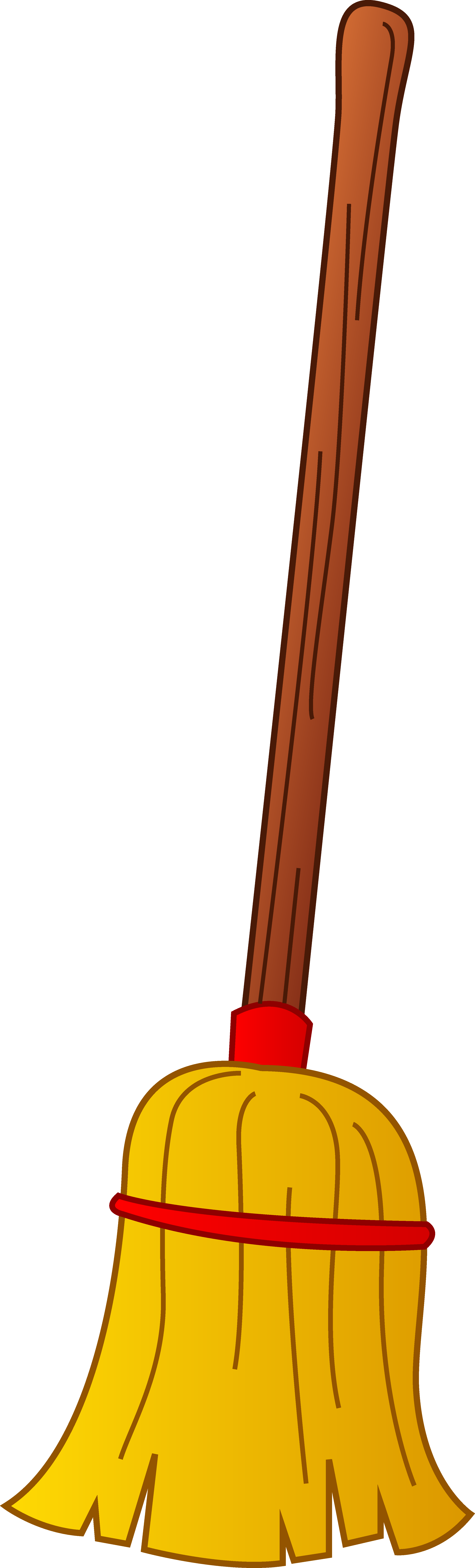 _ o __ a __ u __ i __ e __ o _